The Ninety-Nines, Inc.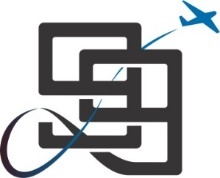 Scholarship RegistryScholarship Opportunity Description & FormsEach year, hundreds of women seek an opportunity to expand their horizons learning to fly. Whether they are new pilots or experienced pilots desirous of improving their skills or seeking a professional career, many of these women are stopped because of a lack of funding. The Ninety-Nines, Inc. is collecting a registry of scholarships to offer to these aspiring pilots to start or continue their flight training. It is our hope that you, as a pilot, an aviation enthusiast or as a supporter of women, will sponsor a scholarship of a minimum of $500 for one or more of these women.Attached is a copy of the standard Application and Instructions to Applicant for your review. Below is a form for you to describe the scholarship opportunity that you would like to offer, the amount of the scholarship, any limitations (e.g., geographic, type of training, age) that you would like to impose, and any additional information that you would like to receive to help you in selecting the scholarship awardee. Please be sure to name your scholarship and, if it is a memorial scholarship, please include a brief statement about the person whom you are honoring.You may announce the winner of your scholarship any time you wish. Please let us know who the winner is so that we can create a list of the recipients. We are asking that you commit to fund your scholarship opportunity at this time (no money needs to be sent). Send your scholarship offer by January 15 (preferred) and be prepared to receive completed application packets by April 20 for consideration. You or your organization will be the judge as to the recipient(s) of your scholarship using the criteria that you select. You will make the payment arrangements directly to the recipient or her flight training center/instructor. You may make the award immediately to get your pilot flying.Thank you for your support of women pilots and The Ninety-Nines, Inc.The Ninety-Nines, Inc.Scholarship RegistryScholarship Opportunity DescriptionName of Scholarship: 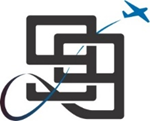 Amount of scholarship or description if for time/services: Honoree or dedication (if any): Brief Description of Scholarship:
(e.g., your motivation in offering the scholarship, type of flight training or rating)Additional requirements for Scholarship (if any):
(e.g., special letter of recommendation, evidence of written test, recent flight experience)Scholarship limitations (e.g., geographic area, specific type of training or rating, age, veteran status, time limitation / date for completion of scholarship):Any other information you would like to request of the applicant or provide to the applicant:Name of Group or Individual offering the scholarship: 	CONTACT INFORMATIONName & position:  	Street Address: 	 City: 	State: 	 Zip Code: 	 Country: 	Phone #: 	Email: 	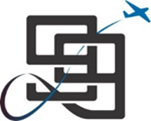 INSTRUCTIONS TO APPLICANTSScholarships are open to ALL 99s. All applicants must be members of The Ninety-Nines, Inc. at the time of submitting their scholarship applications, unless otherwise stated in the special conditions for a specific scholarship. Please be sure to include your 99s membership number on the Official Application.Application submission: Please submit your FULLY COMPLETED AND SIGNED application packet for each scholarship for which you apply in ONE of the following ways:Electronic (preferred): Submit one (1) application packet via email to the individual identified to receive your application (see Submit Application To:___). Also copy (cc:) the email to Scholarship Registry (scholarshipregistry@ninety-nines.org). In the subject line, please write “99s Scholarship Application – [scholarship name]”. Expect a confirmation of receipt within 24 hours. Mail: Submit one (1) application packet to the address above. Please mark the envelope “99s Scholarship Applications”Carefully review your application packet(s) to be certain that all required items are included in each packet. Completed scholarship application packets must be RECEIVED BY April 15, 2023. Scholarship packets shall contain:Official application – signed and datedCopies of all aviation certificatesCopy of current medical certificateCopy of last 3 pages of your pilot logbook 
(if applicable)Typed descriptive essay (1,000 words max)Professional resumé2 letters of recommendation
(1 page max for each letter)Any other information, as requested for a 
specific scholarshipYou may apply for up to TWO (2) scholarships.Please be sure to include your scholarship essay (1,000 words max) addressing the following topics: aviation-related activities in which you participate; your initial interest in aviation; your aviation career goals (if any) and how this scholarship will help you attain those goals; any challenges or obstacles that you have overcome to start or continue your flight training; how you plan to support the mission of The Ninety-Nines; what you feel uniquely qualifies you for this scholarship; other information as may be requested by each scholarship.Scholarship winners will be notified on or before May 1, 2023.All award money will be paid to the training institution, flight instructor, or applicant as determined by each individual scholarship donor. All training must be completed by June 30, 2024 (unless otherwise defined by the scholarship donor). Progress reports shall be provided to the scholarship donor as requested by the scholarship donor. Each scholarship is offered by an individual, organization or committee (collectively, the “scholarship donor”). The scholarship donor makes the final decision on the recipient of their scholarship. The Ninety-Nines, Inc. is in no manner responsible for scholarship award decisions or the administration of the scholarship funds. It is the responsibility of the scholarship recipient to follow up with the scholarship donor to assure proper distribution and payment of scholarship funds.Neither The Ninety-Nines, Inc. nor their members, agents, or representatives, are responsible for the quality of any training received with this scholarship, nor for any accident, incident, or any other event that may occur while the recipient of this scholarship is performing flight training or activities relating thereto. The recipient agrees to sign a Hold Harmless Agreement in favor of said entities upon receipt of the scholarship and before any flight is made.For questions or additional information, contact Liz Poeppelman, 99s Scholarship Registry Coordinator. 
Phone: 937-552-3172		Email: scholarshipregistry@ninety-nines.org
SCHOLARSHIP REGISTRY APPLICATIONScholarship Title: 	Full Name: 	 99s Membership #: 	Address: 	City: 	 State: 	 Zip Code: 	 Country: 	Telephone # (Home): 	 (Cell): 	Email Address: 	Scholarship will be used for (enter rating/certificate): 	Current rating(s), if any: 	Airman certificate #: 	 Medical Class: 	 Expiration Date: 	Total Flight Time (hours): 	 PIC Time (hours): 	 BFR date: 	Requirements for ALL APPLICANTS:Official application – signed and datedCopies of all aviation certificatesCopy of current medical certificateCopy of last 3 pages of your pilot logbook 
(if applicable)Typed descriptive essay (1,000 words max)Professional resumé2 letters of recommendation
(1 page max for each letter)Any other information, as requested for a 
specific scholarshipOriginal application packetFor questions or additional information, please contact Liz Poeppelman, 99s Scholarship Registry Coordinator.
Phone: 937-552-3172		Email: scholarshipregistry@ninety-nines.org